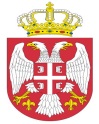  Република СрбијаАутономна Покрајина Војводина							ОПШТИНСКА УПРАВА ОПШТИНЕ ОЏАЦИ       			Одељење за урбанизам, стамбено-комуналне иимовинско-правне послове   		Број: ROP-ODZ-29353-CPI-3/2021Заводни број: 351-485/2021-01Дана: 05.10.2021. године      О Џ А Ц ИОдељење за урбанизам, стамбено-комуналне и имовинско-правне послове, поступајући по захтеву инвеститора Компалић Стевана из Дероња, ул. Доситејева бр. 16, за издавање грађевинске дозволе, на основу члана 8ђ. и 134. Закона о планирању и изградњи („Сл.гласник РС“,број 72/09, 81/09-испр., 24/2011, 121/2012, 42/2013- одлука УС, 50/2013- одлука УС, 98/2013-одлука УС, 132/2014, 145/14, 83/18, 31/19, 37/19 др закон, 9/20 и 52/21), члана 16. и 17. Правилника о спровођењу поступка обједињене процедуре електронским путем („Сл.гласник РС“, бр. 68/19), члана 81. став 1. тачка 3. Статута општине Оџаци („Сл. лист општине Оџаци“, број 2/19), члана 11. став 2. Одлуке о организацији Општинске управе општине Оџаци („Службени лист општине Оџаци“, број 20/2017), Решења број 03-19-10-2/2021-02 и члана 136. Закона о општем управном поступку („Службени гласник РС“, број 18/2016 и 95/18 аутентично тумачење), доноси:Р Е Ш Е Њ Е О ГРАЂЕВИНСКОЈ ДОЗВОЛИИздаје се инвеститору, Компалић Стевану из Дероња, ул. Доситејева бр. 16, грађевинска дозвола за изградњу стаје за стоку - I фаза, на катастарској парцели број 420 к.о. Дероње,  површине 2264 m². Објекат је категорије А, класификационе ознаке 127111. Укупна бруто развијена грађевинска површина надземно је 179,83 m2; укупна бруто изграђена површина 179,83 m2 ,  укупна нето површина је 174,73 m2 . Објекат је правоугаоног облика, димензија 30,48 m х 5,90 m, висине 4,80m.Предрачунска вредност радова износи 4.548.216,00 динара.Саставни део овог Решења чине: Локацијски услови број ROP-ODZ-29353-LOCH-2/2021 од 28.09.2021.године;Извод из пројекта за грађевинску дозволу са главном свеском израђеном од стране Архитектонског бироа „АГ Пројект” Београд, под бројем 205-ПГД/2021 29.09.2021., одговорно лице пројектанта Јелена Грба, дипл.инж.арх., одговорни пројектант Јасмина Гојић дипл.инж.арх.-мастер, лиценца број 300 М985 14, са изјавом вршиоца техничке контроле Пројектни биро „Свод“ Оџаци, под бројем Р-34/2021 септембар 2021. године, одговорно лице Ненад Стаменковић, дипл.инж.грађ., лиценца број 311 0578 03; Пројекат за грађевинску дозволу израђен од стране Архитектонског бироа „АГ Пројект” Београд, под бројем 205-ПГД/2021 29.09.2021., одговорно лице пројектанта Јелена Грба, дипл.инж.арх., одговорни пројектант Јасмина Гојић дипл.инж.арх.-мастер, лиценца број 300 М985 14.Решење о грађевинској дозволи престаје да важи ако се не отпочне са грађењем објекта, односно извођењем радова у року од три године од дана његове правноснажности.Грађевинска дозвола престаје да важи ако се у року од пет година од дана правноснажности решења којим је издата грађевинска дозвола, не изда употребна дозвола.Инвеститор је дужан да најкасније осам дана пре почетка извођења радова, поднесе овом органу пријаву почетка извођења радова кроз ЦИС.Обавезује се инвеститор да најкасније до пријаве почетка извођења радова изврши уплату доприноса за уређивање грађевинског земљишта у износу од 21.857,00 динара. Доприноси се уплаћују на жиро рачун број 840-741538843-29 с позивом на број 97 272242204957810049.Орган надлежан за доношење овог решења, не упушта се оцену техничке документације која чини саставни део решења, те у случају штете настале као последица примене исте, за коју се накнадно утврди да није у складу са прописима и правилима струке, за штету солидарно одговарају пројектант који је израдио и потписао техничку документацију, инвеститор радова и вршилац техничке контроле.О б р а з л о ж е њ еКомпалић Стеван из Дероња, ул. Доситејева бр. 16, обратио се, преко пуномоћника Гојић Јасмине из Дероња, захтевом, у форми електронског документа, за издавање грађевинске дозволе за  извођења радова ближе описаних у диспозитиву овог решења.Уз захтев, инвеститор је приложио:Извод из пројекта за грађевинску дозволу са главном свеском израђеном од стране Архитектонског бироа „АГ Пројект” Београд, под бројем 205-ПГД/2021 29.09.2021., одговорно лице пројектанта Јелена Грба, дипл.инж.арх., одговорни пројектант Јасмина Гојић дипл.инж.арх.-мастер, лиценца број 300 М985 14; Пројекат за грађевинску дозволу израђен од стране Архитектонског бироа „АГ Пројект” Београд, под бројем 205-ПГД/2021 29.09.2021., одговорно лице пројектанта Јелена Грба, дипл.инж.арх., одговорни пројектант Јасмина Гојић дипл.инж.арх.-мастер, лиценца број 300 М985 14, који чини: -Главна свеска-0, -Пројекат архитектуре-1; Сагласност власника суседне катастарске парцеле бр. 421 к.о. Дероње, Купусинац Саве;Графичку документацију у dwf формату;Катастарско топографски план;Препис листа непокретности број 342 к.о. Дероње;Пуномоћје за подношење захтева;Доказ о уплати такси и накнаде за Централну евиденцију;Поступајући по поднетом захтеву, овај орган је утврдио да је надлежан да поступа по захтеву, да подносилац захтева може бити инвеститор те врсте радова , да је захтев поднет у прописаној форми и да садржи све прописане податке, да је приложена сва прописана документација и доказ о уплати прописане таксе и накнаде и да су подаци наведени у изводу из пројекта у складу са издатим локацијским условима.У складу са напред наведеним и утврђеним чињеницама,  решено је као у диспозитиву овог решења.	ПОУКА О ПРАВНОМ СРЕДСТВУ: Против овог решења може се изјавити жалба у року од 8 дана од дана пријема истог, кроз Централни информациони систем за електронско поступање у оквиру обједињене процедуре, Покрајинском секретаријату за eнергетику, грађевину и саобраћај у Новом Саду, ул. Булевар Михајла Пупина број 16.  Обрадио:дипл.правник Светлана Јовановић                                                                                                        Руководилац Одељења                                                                                         дипл.инж.грађ. Татјана Стаменковић 